Canongate Youth 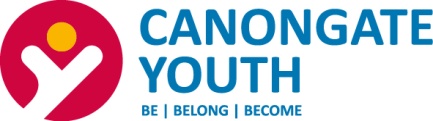 Equal Opportunities Monitoring Form (Recruitment)Canongate Youth is an equal opportunities employer and positively encourages applications from suitably qualified and eligible candidates regardless of sex, race, disability, age, sexual orientation, gender reassignment, religion or belief, marital status, pregnancy or maternity.  We ask applicants to complete and return an equal opportunities monitoring form with their application to help us check the effectiveness of our recruitment and equality policies.This information will be treated confidentially and will be separated from your application on receipt.  It will not form part of your application or be seen by the shortlisting or interview panels.This information will be treated confidentially. AgeAgeAgeAgeYearsYearsYearsYearsMonthsMonthsMonthsMonthsMonthsMonthsPlease choose one option from the following by marking an X in the appropriate box.  Please choose one option from the following by marking an X in the appropriate box.  Please choose one option from the following by marking an X in the appropriate box.  Please choose one option from the following by marking an X in the appropriate box.  Please choose one option from the following by marking an X in the appropriate box.  Please choose one option from the following by marking an X in the appropriate box.  Please choose one option from the following by marking an X in the appropriate box.  Please choose one option from the following by marking an X in the appropriate box.  Please choose one option from the following by marking an X in the appropriate box.  Please choose one option from the following by marking an X in the appropriate box.  Please choose one option from the following by marking an X in the appropriate box.  Please choose one option from the following by marking an X in the appropriate box.  Please choose one option from the following by marking an X in the appropriate box.  Please choose one option from the following by marking an X in the appropriate box.  Please choose one option from the following by marking an X in the appropriate box.  Please choose one option from the following by marking an X in the appropriate box.  Please choose one option from the following by marking an X in the appropriate box.  Please choose one option from the following by marking an X in the appropriate box.  Please choose one option from the following by marking an X in the appropriate box.  Please choose one option from the following by marking an X in the appropriate box.  Please choose one option from the following by marking an X in the appropriate box.  SexSexSexSexSexSexMaleMaleMaleMaleFemaleFemaleDo you consider yourself to have a disability, impairment health condition or learning difference?  Do you consider yourself to have a disability, impairment health condition or learning difference?  Do you consider yourself to have a disability, impairment health condition or learning difference?  Do you consider yourself to have a disability, impairment health condition or learning difference?  Do you consider yourself to have a disability, impairment health condition or learning difference?  Do you consider yourself to have a disability, impairment health condition or learning difference?  Do you consider yourself to have a disability, impairment health condition or learning difference?  Do you consider yourself to have a disability, impairment health condition or learning difference?  Do you consider yourself to have a disability, impairment health condition or learning difference?  Do you consider yourself to have a disability, impairment health condition or learning difference?  Do you consider yourself to have a disability, impairment health condition or learning difference?  Do you consider yourself to have a disability, impairment health condition or learning difference?  Do you consider yourself to have a disability, impairment health condition or learning difference?  Do you consider yourself to have a disability, impairment health condition or learning difference?  Do you consider yourself to have a disability, impairment health condition or learning difference?  Do you consider yourself to have a disability, impairment health condition or learning difference?  Do you consider yourself to have a disability, impairment health condition or learning difference?  Do you consider yourself to have a disability, impairment health condition or learning difference?  Do you consider yourself to have a disability, impairment health condition or learning difference?  Do you consider yourself to have a disability, impairment health condition or learning difference?  Do you consider yourself to have a disability, impairment health condition or learning difference?  YesYesNoNoNoNoUnsureUnsureAre you registered as disabled? Are you registered as disabled? Are you registered as disabled? Are you registered as disabled? Are you registered as disabled? Are you registered as disabled? Are you registered as disabled? Are you registered as disabled? Are you registered as disabled? Are you registered as disabled? Are you registered as disabled? Are you registered as disabled? Are you registered as disabled? Are you registered as disabled? Are you registered as disabled? Are you registered as disabled? Are you registered as disabled? Are you registered as disabled? Are you registered as disabled? Are you registered as disabled? Are you registered as disabled? YesYesYesYesYesYesYesYesYesNoNoNoNoNoNoNoNoNoYour ethnic group (options are listed alphabetically)Your ethnic group (options are listed alphabetically)Your ethnic group (options are listed alphabetically)Your ethnic group (options are listed alphabetically)Your ethnic group (options are listed alphabetically)Your ethnic group (options are listed alphabetically)Your ethnic group (options are listed alphabetically)Your ethnic group (options are listed alphabetically)Your ethnic group (options are listed alphabetically)Your ethnic group (options are listed alphabetically)Your ethnic group (options are listed alphabetically)Your ethnic group (options are listed alphabetically)Your ethnic group (options are listed alphabetically)Your ethnic group (options are listed alphabetically)Your ethnic group (options are listed alphabetically)Your ethnic group (options are listed alphabetically)Your ethnic group (options are listed alphabetically)Your ethnic group (options are listed alphabetically)Your ethnic group (options are listed alphabetically)Your ethnic group (options are listed alphabetically)Your ethnic group (options are listed alphabetically)Asian or Asian British Asian or Asian British Asian or Asian British Asian or Asian British Asian or Asian British Asian or Asian British Asian or Asian British Asian or Asian British Asian or Asian British Asian or Asian British Asian or Asian British Asian or Asian British Asian or Asian British Asian or Asian British Asian or Asian British Asian or Asian British Asian or Asian British Asian or Asian British Asian or Asian British Asian or Asian British Asian or Asian British IndianPakistaniPakistaniPakistaniPakistaniBangladeshi Bangladeshi Bangladeshi Bangladeshi Other* Asian backgroundOther* Asian backgroundOther* Asian backgroundOther* Asian backgroundOther* Asian backgroundBlack or Black British Black or Black British Black or Black British Black or Black British Black or Black British Black or Black British Black or Black British Black or Black British Black or Black British Black or Black British Black or Black British Black or Black British Black or Black British Black or Black British Black or Black British Black or Black British Black or Black British Black or Black British Black or Black British Black or Black British Black or Black British CaribbeanAfricanAfricanAfricanAfricanOther* Black backgroundOther* Black backgroundOther* Black backgroundOther* Black backgroundOther* Black backgroundOther* Black backgroundOther* Black backgroundOther* Black backgroundOther* Black backgroundOther* Black backgroundOther* Black backgroundChinese or other Asian ethnic group  Chinese or other Asian ethnic group  Chinese or other Asian ethnic group  Chinese or other Asian ethnic group  Chinese or other Asian ethnic group  Chinese or other Asian ethnic group  Chinese or other Asian ethnic group  Chinese or other Asian ethnic group  Chinese or other Asian ethnic group  Chinese or other Asian ethnic group  Chinese or other Asian ethnic group  Chinese or other Asian ethnic group  Chinese or other Asian ethnic group  Chinese or other Asian ethnic group  Chinese or other Asian ethnic group  Chinese or other Asian ethnic group  Chinese or other Asian ethnic group  Chinese or other Asian ethnic group  Chinese or other Asian ethnic group  Chinese or other Asian ethnic group  Chinese or other Asian ethnic group  Chinese Other Asian ethic backgroundOther Asian ethic backgroundOther Asian ethic backgroundOther Asian ethic backgroundOther Asian ethic backgroundOther Asian ethic backgroundOther Asian ethic backgroundOther Asian ethic backgroundOther Asian ethic backgroundOther Asian ethic backgroundOther Asian ethic backgroundOther Asian ethic backgroundOther Asian ethic backgroundOther Asian ethic backgroundOther Asian ethic backgroundOther Asian ethic backgroundOther Asian ethic backgroundMixed Mixed Mixed Mixed Mixed Mixed Mixed Mixed Mixed Mixed Mixed Mixed Mixed Mixed Mixed Mixed Mixed Mixed Mixed Mixed Mixed White & AsianWhite & Black AfricanWhite & Black AfricanWhite & Black AfricanWhite & Black AfricanWhite & Black CaribbeanWhite & Black CaribbeanWhite & Black CaribbeanWhite & Black CaribbeanWhite & Black CaribbeanOther* mixed backgroundOther* mixed backgroundOther* mixed backgroundOther* mixed backgroundWhite White White White White White White White White White White White White White White White White White White White White BritishIrishIrishIrishIrishOther* white backgroundOther* white backgroundOther* white backgroundOther* white backgroundOther* white backgroundOther* white backgroundOther* white backgroundOther* white backgroundOther* white backgroundOther* white backgroundOther* white background*If you have selected an “other” background and wish to specify please do so below  *If you have selected an “other” background and wish to specify please do so below  *If you have selected an “other” background and wish to specify please do so below  *If you have selected an “other” background and wish to specify please do so below  *If you have selected an “other” background and wish to specify please do so below  *If you have selected an “other” background and wish to specify please do so below  *If you have selected an “other” background and wish to specify please do so below  *If you have selected an “other” background and wish to specify please do so below  *If you have selected an “other” background and wish to specify please do so below  *If you have selected an “other” background and wish to specify please do so below  *If you have selected an “other” background and wish to specify please do so below  *If you have selected an “other” background and wish to specify please do so below  *If you have selected an “other” background and wish to specify please do so below  *If you have selected an “other” background and wish to specify please do so below  *If you have selected an “other” background and wish to specify please do so below  *If you have selected an “other” background and wish to specify please do so below  *If you have selected an “other” background and wish to specify please do so below  *If you have selected an “other” background and wish to specify please do so below  *If you have selected an “other” background and wish to specify please do so below  *If you have selected an “other” background and wish to specify please do so below  *If you have selected an “other” background and wish to specify please do so below  Specific ethnic groupSpecific ethnic groupSpecific ethnic groupSpecific ethnic groupSpecific ethnic group